Ciudad de Buenos Aires,……………….de……………. de……………  A la Directora Académica  Del ATFD-UNA  Prof. Paula Russin  S/D  Quien suscribe, ………………………………..……………………………………………..…., DNI: ............................................., estudiante regular del Profesorado de Artes .………………………………………..…..…, solicita por su intermedio se le otorgue equivalencia de la materia que se detalla continuación:  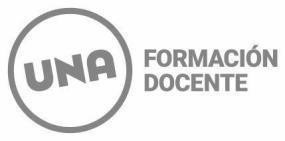  Se adjuntan;  	    ASIGNATURA DEL PROFESORADO DE ARTES            CÁTEDRA INSTITUCIÓN UNIVERSITARIA DONDE SE CURSÓ Y APROBÓ LA ASIGNATURA INSTITUCIÓN UNIVERSITARIA DONDE SE CURSÓ Y APROBÓ LA ASIGNATURA NOMBRE DE LA ASIGNATURA CURSADA  CALIFICACIÓN OBTENIDA  FECHA DE APROBACIÓN PROGRAMA DE LA MATERIA FOLIADA Y FIRMADA POR AUTORIDAD   SI   NO  CERTIFICADO ANALÍTICO CON ASIGNATURA APROBADA Y FIRMADA POR AUTORIDAD  SI   NO  FOTOCOPIA DNI  SI   NO  DEBE ENVIARSE UN CORREO ELECTRÓNICO POR CADA MATERIA INDICANDO:  APELLIDO Y NOMBRE:   DNI:  ASIGNATURA SOLICITADA:  CÁTEDRA:  